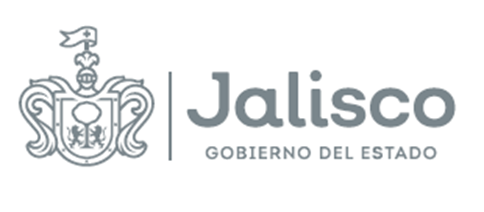 DIFERIMIENTO DE FALLOLicitación Pública NacionalLSCC-018-2022 Sin Concurrencia de Comité“ADQUISICIÓN DE IMPRESOS PARA EL PROGRAMA INTOXICACIÓN POR ARTRÓPODOS Y ADQUISICIÓN DE PABELLONES IMPREGNADOS, SOLUCIONES DE TINCIÓN Y DIAGNÓSTICO DE LAMINILLAS DE GOTA GRUESA PARA EL PROGRAMA PREVENCIÓN Y CONTROL DE PALUDISMO PERTENECIENTES AL O.P.D. SERVICIOS DE SALUD JALISCO.”Para efectos de comprensión de la presente acta, se deberá de atender el “Glosario” descritos en las BASES que rigen el presente proceso.En la ciudad de Guadalajara Jalisco, el día  en el auditorio del ORGANISMO, con domicilio en Dr. Baeza Alzaga No. 107 Colonia Centro C.P. 44100 Guadalajara Jalisco, se reunieron los integrantes de la UNIDAD CENTRALIZADA DE COMPRAS, a efecto de llevar a cabo el Acto de diferimiento de FALLO del procedimiento de contratación de “ADQUISICIÓN DE IMPRESOS PARA EL PROGRAMA INTOXICACIÓN POR ARTRÓPODOS Y ADQUISICIÓN DE PABELLONES IMPREGNADOS, SOLUCIONES DE TINCIÓN Y DIAGNÓSTICO DE LAMINILLAS DE GOTA GRUESA PARA EL PROGRAMA PREVENCIÓN Y CONTROL DE PALUDISMO PERTENECIENTES AL O.P.D. SERVICIOS DE SALUD JALISCO.”Se DIFIERE la emisión del FALLO para el 10 de agosto del 2022, y se informa que se publicará en el Portal de Internet https://info.jalisco.gob.mx a partir de las 16:00 horas, de conformidad con lo establecido en el artículo 69, numeral 4 de la LEY de Compras Gubernamentales, Enajenaciones y Contratación de Servicios del Estado de Jalisco.Lo anterior, derivado de la necesidad del Área Contratante de realizar de forma meticulosa la evaluación económica, para así determinar cuál de las proposiciones presentadas, brinda las mejores condiciones en cuanto a calidad, y demás condiciones favorables para el ORGANISMO.De conformidad con lo establecido en el artículo 65 numeral 1, fracción III de la LEY.“III…se señalará lugar, fecha y hora en que se dará a conocer el fallo de la licitación, fecha que deberá quedar comprendida dentro de los veinte días naturales siguientes a la establecida para este acto y podrá diferirse, siempre que el nuevo plazo fijado no exceda de veinte días naturales contados a partir del plazo establecido originalmente:”Notifíquese la presente resolución a los participantes en los términos establecidos en el numeral 16 de las bases que rigen el presente proceso de licitación.De acuerdo con lo anterior, publíquese la presente con fines de notificación a todos los interesados en el Portal de internet https://info.jalisco.gob.mx , protegiendo en todo momento la información pública, confidencial y/o reservada conforme a lo establecido en la Ley de la Materia.Cúmplase. Así lo acordó la UNDIAD CENTRALIZADA DE COMPRAS del Organismo Público Descentralizado Servicios de Salud Jalisco, que firman al calce y al margen de este diferimiento de FALLO con base en lo solicitado por el ÁREA CONTRATANTE.Lo anterior, para los efectos legales y administrativos a que haya lugar. CONSTE.AVISO DE PRIVACIDAD CORTO PARA EL TRATAMIENTO DE DATOS PERSONALES RECABADOS POR EL OPD SERVICIOS DE SALUD JALISCO Y COMITÉ DE ADQUISICIONES DEL OPD SERVICIOS DE SALUD JALISCO, con domicilio en la Calle Dr. Baeza Alzaga número 107, en la Colonia centro de la Ciudad de Guadalajara, Jalisco, de conformidad con lo señalado en el artículo 22 de la Ley de Datos Personales en Posesión de Sujetos Obligados del Estado de Jalisco y sus Municipios, por medio del cual se le da a conocer la existencia y características principales del tratamiento al que será sometido los datos personales en posesión de estos responsables. Los datos personales que se recaban serán utilizados única y exclusivamente para conocer la identidad de la persona que comparece a los procesos de Adquisición respectivos y para contar con datos específicos de localización para la formalización de las adquisiciones que se realizan. Pudiendo consultar el Aviso de Privacidad Integral de la Secretaria de Salud y Organismo Público Descentralizado Servicios de Salud Jalisco, en la siguiente liga: http//ssj.jalisco.gob.mx/transparenciaFin del Acta. -----------------------------------------------------------------------------------------------------------------------------------------NOMBREPUESTOFIRMA:ANTEFIRMA:LIC. MARIBEL BECERRA BAÑUELOSDirectora de gestión administrativa del O.P.D. Servicios de Salud JaliscoLIC. ABRAHAM YASIR MACIEL MONTOYACoordinador de Adquisiciones del O.P.D. Servicios de Salud JaliscoC. PEDRO ARMANDO LÓPEZ GRACIANOPERSONA RESPONSABLE DEL PROCESO DE LA UNIDAD CENTRALIZADA DE COMPRAS